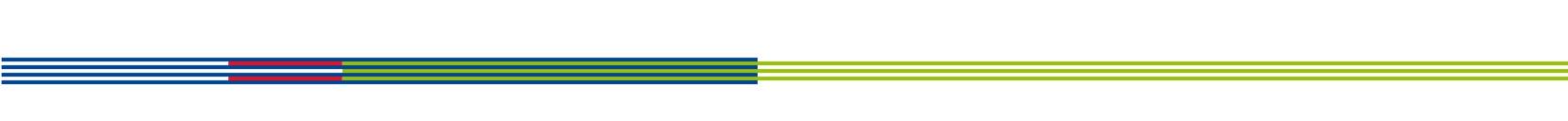 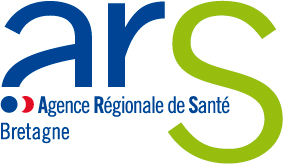 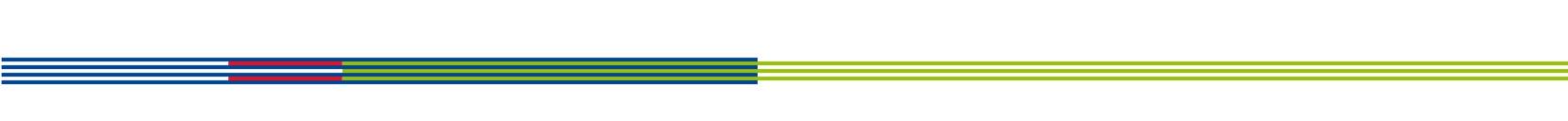 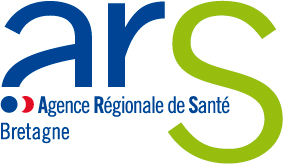 ANNEXEà l’arrêté prévu à l’article R. 1451-1 du code de la santé publique
document-type de la déclaration publique d’intérêtsJe soussigné(e)	Reconnais avoir pris connaissance de l’obligation de déclarer tout lien d’intérêts direct ou par personne interposée avec les entreprises, établissements ou organismes dont les activités, les techniques et les produits entrent dans le champ de compétence, en matière de santé publique et de sécurité sanitaire, de l’organisme au sein duquel j’exerce mes fonctions ou de l’instance collégiale, la commission, le conseil, le groupe de travail, dont je suis membre ou invité à apporter mon expertise, ainsi qu’avec les sociétés ou organismes de conseil intervenant dans les mêmes secteurs.Je renseigne cette déclaration en qualité : D d’agent de [nom de l’institution]D de membre ou conseil d’une instance collégiale, d’une commission, d’un comité ou d’ungroupe de travail (veuillez préciser) au sein de [nom de l’institution] : 	D de personne invitée à apporter mon expertise àD autre : préciser	Je m’engage à actualiser ma DPI dès qu’une modification intervient concernant ces liens ou que de nouveaux liens sont noués, et au minimum annuellement même sans modification.Il vous appartient, à réception de l'ordre de jour d'une réunion, de vérifier si les liens d'intérêts que vous avez déclarés ou qui pourraient apparaître de manière ponctuelle sont compatibles avec votre présence lors de tout ou partie de cette réunion et d'en avertir l’interlocuteur désigné au sein de l’institution et le cas échéant le président de séance, si possible, avant sa tenue. En cas de conflits d'intérêts, votre présence est en effet susceptible d'entacher d'irrégularité les décisions prises ou les recommandations, références ou avis émis et d'entraîner l’annulation de la décision prise ou de celle qu'aura pu prendre l'administration au vu de cette délibération.Conformément aux dispositions de la loi n° 78-17 du 6 janvier 1978 modifiée relative à l’informatique, aux fichiers et aux libertés, vous disposez d’un droit d’accès et de rectification des données vous concernant. Vous pouvez exercer ce droit en envoyant un mél à l’adresse suivante : ARS-BRETAGNE-DEMOCRATIE-EN-SANTE@ARS.SANTE.FR 1.	Votre activité principale1.1.	Votre activité principale exercée actuellementActivité libéraleAutre (activité bénévole, retraité…)Activité salariée		Remplir le tableau ci-dessous1.2.	Vos activités exercées à titre principal au cours des  dernières annéesA ne remplir que si différentes de celles remplies dans la rubrique 1.1Activité libéraleAutre (activité bénévole, retraité…)Activité salariée		Remplir le tableau ci-dessous2.	Vos activités exercées à titre secondaire.	Vous participez ou vous avez participé à une instance décisionnelle d’un organisme public ou privé dont l’activité, les techniques ou produits entrent dans le champ de compétence, en matière de santé publique et de sécurité sanitaire, de l’organisme ou de l’instance collégiale, objet de la déclarationSont notamment concernés les établissements de santé, les entreprises et les organismes de conseil, les organismes professionnels (sociétés savantes, réseaux de santé, CNPS), les associations de patients.  Je n’ai pas de lien d’intérêt à déclarer dans cette rubriqueActuellement ou au cours des 5 années précédentes :2.2.	Vous exercez ou vous avez exercé une activité de consultant, de conseil ou d’expertise auprès d’un organisme entrant dans le champ de compétence, en matière de santé publique et de sécurité sanitaire, de l’organisme ou de l’instance collégiale, objet de la déclaration Il peut s’agir notamment d’une activité de conseil ou de représentation, de la participation à un groupe de travail, d’une activité d’audit, de la rédaction d’articles ou de rapports d’expertise.  Je n’ai pas de lien d’intérêt à déclarer dans cette rubriqueActuellement et au cours des 5 années précédentes :2.3.	Vous participez ou vous avez participé à des travaux scientifiques et études pour des organismes publics et/ou privés entrant dans le champ de compétence, en matière de santé publique et de sécurité sanitaire, de l’organisme ou de l’instance collégiale, objet de la déclarationDoivent être mentionnées les participations à des travaux scientifiques, notamment la réalisation d’essais ou d’études cliniques ou pré-cliniques, d’études épidémiologiques, d’études médico-économiques, d’études observationnelles sur les pratiques et prescriptions, etc. Je n’ai pas de lien d’intérêt à déclarer dans cette rubriqueActuellement et au cours des 5 années précédentes :2.4.	Vous avez rédigé un article, intervenez ou êtes intervenu dans des congrès, conférences, colloques, réunions publiques diverses ou formations organisés ou soutenus financièrement par des entreprises ou organismes privés entrant dans le champ de compétence, en matière de santé publique et de sécurité sanitaire, de l’organisme ou de l’instance collégiale, objet de la déclaration Je n’ai pas de lien d’intérêt à déclarer dans cette rubriqueActuellement et cours des 5 années précédentes :Vous êtes inventeur et/ou détenteur d’un brevet ou d’un produit, procédé ou toute autre forme de propriété intellectuelle non brevetée en relation avec le champ de compétence, en matière de santé publique et de sécurité sanitaire, de l’organisme ou de l’instance collégiale, objet de la déclaration Je n’ai pas de lien d’intérêt à déclarer dans cette rubrique3. Activités que vous dirigez ou avez dirigées et qui ont bénéficié d’un financement par un organisme à but lucratif dont l’objet social entre dans le champ de compétence, en matière de santé publique et de sécurité sanitaire, de l’organisme, objet de la déclarationLe type de versement peut prendre la forme de subventions ou contrats pour études ou recherches, bourses ou parrainage, versements en nature ou numéraires, matériels, taxes d’apprentissage…Sont notamment concernés les présidents, trésoriers et membres des bureaux et conseils d’administration Je n’ai pas de lien d’intérêt à déclarer dans cette rubriqueActuellement et au cours des 5 années précédentes :(*) Le % du montant des financements par rapport au budget de fonctionnement de la structure et le montant versé par le financeur sont à porter au tableau B.1.	Participations financières dans le capital d’une société dont l’objet social entre dans le champ de compétence, en matière de santé publique et de sécurité sanitaire, de l’organisme, objet de la déclaration Je n’ai pas de lien d’intérêt à déclarer dans cette rubriqueActuellement :Tout intérêt financier : valeurs mobilières cotées ou non, qu’il s’agisse d’actions, d’obligations ou d’autres avoirs financiers en fonds propres ; doivent être déclarés les intérêts dans une entreprise ou un secteur concerné, une de ses filiales ou une société dont elle détient une partie du capital dans la limite de votre connaissance immédiate et attendue. Il est demandé d’indiquer le nom de l’établissement, entreprise ou organisme, le type et la qualité des valeurs ou pourcentage du capital détenu.(Les fonds d’investissement en produits collectifs de type SICAV ou FCP - dont la personne ne contrôle ni la gestion, ni la composition – sont exclus de la déclaration)(*) Le % de l’investissement dans le capital de la structure et le montant détenu sont à porter au tableau C.1 5. Proches parents salariés et/ou possédant des intérêts financiers dans toute structure dont l’objet social entre dans le champ de compétence, en matière de santé publique et de sécurité sanitaire, de l’organisme, objet de la déclarationLes personnes  concernées sont :le conjoint [époux (se) ou concubin(e) ou pacsé(e)], parents (père et mère) et enfants de ce dernierles enfants les parents (père et mère)Cette rubrique doit être renseignée si le déclarant a connaissance des activités de ses proches parents. Je n’ai pas de lien d’intérêt à déclarer dans cette rubriqueActuellement ou, si les activités sont connues, au cours des  années précédentes :.	Autres liens d’intérêts que vous considérez devoir être portés à la connaissance de l’organisme, objet de la déclarationSi besoin, au vu des précisions apportées par l’organisme au présent document-type Je n’ai pas de lien d’intérêt à déclarer dans cette rubriqueActuellement, au cours des 5 années précédentes :7.	Si vous n’avez renseigné aucun item après le , cochez la case : □ et signez en dernière page    Article L. - du code de la santé publique« Est puni de  euros d’amende le fait pour les personnes mentionnées au I et II de l’article L. - et à l’article L. - d’omettre, sciemment, dans les conditions fixées par ce même article, d’établir ou de modifier une déclaration d’intérêts afin d’actualiser les données qui y figurent ou de fournir une information mensongère qui porte atteinte à la sincérité de la déclaration ». 8.	Tableaux des mentions non rendues publiques    Tableau A.1                                                                                                             Tableau A.2Tableau A.3Tableau A.4Tableau A.5Tableau B.1	Tableau C.1 Tableau D.1Tableau E.1Fait à 	 Le 	Signature obligatoire(mention non rendue publique)Les informations recueillies seront informatisées et votre déclaration (à l’exception des informations relatives aux montants déclarés et à l’identité des proches) sera publiée sur le site internet de l’Agence Régionale de Santé de Bretagne. Le Directeur général de l’ARS Bretagne est responsable du traitement ayant pour finalité la prévention des conflits d’intérêts en confrontant les liens déclarés aux objectifs de la mission envisagée au sein de l’Agence Régionale de Santé de Bretagne.Conformément aux dispositions de la loi n° 78-17 du 6 janvier 1978 modifiée relative à l’informatique, aux fichiers et aux libertés, vous disposez d’un droit d’accès et de rectification des données vous concernant. Vous pouvez exercer ce droit en envoyant un mél à l’adresse suivante :ARS-BRETAGNE-DEMOCRATIE-EN-SANTE@ARS.SANTE.FRActivité Lieu d’exerciceDébut
(mois/année)Fin
(mois/année)Activité Lieu d’exerciceDébut
(mois/année)Fin
(mois/année)Employeur principal Adresse de l’employeurFonction occupée dans l’organisme Début
(mois/année)Fin
(mois/année)Activité Lieu d’exerciceDébut
(mois/année)Fin
(mois/année)Activité Lieu d’exerciceDébut
(mois/année)Fin
(mois/année)Employeur principal Adresse de l’employeurFonction occupée dans l’organisme Début
(mois/année)Fin
(mois/année)Organisme 
(société, établissement, association)Fonction occupée dans l’organismeRémunération (montant à porter au tableau A.1)Début
(mois/année)Fin
(mois/année)AucuneAu déclarantA un organisme dont vous être membre ou salarié  (préciser)…………………………………………AucuneAu déclarantA un organisme dont vous être membre ou salarié  (préciser)…………………………………………AucuneAu déclarantA un organisme dont vous être membre ou salarié  (préciser)…………………………………………Organisme 
(société, établissement, association)Fonction occupée dans l’organismeRémunération (montant à porter au tableau A.2)Début
(mois/année)Fin
(mois/année)AucuneAu déclarantA un organisme dont vous être membre ou salarié  (préciser)…………………………………………AucuneAu déclarantA un organisme dont vous être membre ou salarié  (préciser)…………………………………………AucuneAu déclarantA un organisme dont vous être membre ou salarié  (préciser)…………………………………………AucuneAu déclarantA un organisme dont vous être membre ou salarié  (préciser)…………………………………………Organisme (société, établissement, association)Domaine et Type de travauxNom du produit de santé ou du sujet traitéSi essais ou études cliniques ou pré-cliniques :précisez :Rémunération (montant à porter au tableau A.3)Début
(mois/année)Fin
(mois/année)Type d’étude : Etude monocentrique Etude multicentriqueVotre rôle : Investigateur principal Investigateur coordonnateur  Expérimentateur principal Co-investigateur  Expérimentateur non principalAucuneAu déclarantA un organisme dont vous êtes membre ou salarié (préciser)………………………………………Type d’étude : Etude monocentrique Etude multicentriqueVotre rôle : Investigateur principal Investigateur coordonnateur  Expérimentateur principal Co-investigateur  Expérimentateur non principalAucuneAu déclarantA un organisme dont vous êtes membre ou salarié (préciser)………………………………………Type d’étude : Etude monocentrique Etude multicentriqueVotre rôle : Investigateur principal Investigateur coordonnateur  Expérimentateur principal Co-investigateur  Expérimentateur non principalAucuneAu déclarantA un organisme dont vous êtes membre ou salarié (préciser)………………………………………Type d’étude : Etude monocentrique Etude multicentriqueVotre rôle : Investigateur principal Investigateur coordonnateur  Expérimentateur principal Co-investigateur  Expérimentateur non principalAucuneAu déclarantA un organisme dont vous êtes membre ou salarié (préciser)………………………………………Entreprise ou organisme invitant (société, association)Lieu et intitulé de la réunionSujet de l’intervention, le Nom du produit visé Prise en charge des frais de déplace-mentRémunération (montant à porter au tableau A.4)Début
(mois/année)Fin
(mois/année)OuiNonAucuneAu déclarantA un organisme dont vous êtes membre ou salarié (préciser)…………………………………………OuiNonAucuneAu déclarantA un organisme dont vous êtes membre ou salarié (préciser)…………………………………………OuiNonAucuneAu déclarantA un organisme dont vous êtes membre ou salarié (préciser)…………………………………………OuiNonAucuneAu déclarantA un organisme dont vous êtes membre ou salarié (préciser)…………………………………………Nature de l’activité et nom du brevet, produit… Structure qui met à disposition le brevet, produit… Perception intéressementRémunération (montant à porter au tableau A.5)Début
(mois/année)Fin
(mois/année)OuiNonAucuneAu déclarantA un organisme dont vous êtes membre ou salarié (préciser)………………………………………………OuiNonAucuneAu déclarantA un organisme dont vous êtes membre ou salarié (préciser)………………………………………………OuiNonAucuneAu déclarantA un organisme dont vous êtes membre ou salarié (préciser)………………………………………………OuiNonAucuneAu déclarantA un organisme dont vous êtes membre ou salarié (préciser)………………………………………………Structure et activité bénéficiaires du financementOrganisme à but lucratif financeur (*)Début
(mois/année)Fin
(mois/année)Structure concernéeType d’investissement (*)Organismes concernésProche(s) parent(s) ayant un lien avec les organismes suivants(Le lien de parenté est à indiquer au tableau D.1)Proche(s) parent(s) ayant un lien avec les organismes suivants(Le lien de parenté est à indiquer au tableau D.1)Proche(s) parent(s) ayant un lien avec les organismes suivants(Le lien de parenté est à indiquer au tableau D.1)Proche(s) parent(s) ayant un lien avec les organismes suivants(Le lien de parenté est à indiquer au tableau D.1)Elément ou fait concernéCommentaires                                                          
(Le montant des sommes perçues est à porter au tableau E.1) Année de débutAnnée de finOrganismeMontant perçu OrganismeMontant perçu OrganismeMontant perçu Entreprise ou organismeMontant perçu StructureMontant perçu Organisme% du montant des financements par rapport au budget de fonctionnement de la structure et montant versé par le financeurStructure% de l’investissement dans le capital de la structure et montant détenuSalariatActionnariatOrganismeFonction et position dans la structure (indiquer, le cas échéant, s’il s’agit d’un poste à responsabilité)Montant si ≥  euros ou  % du capitalLien de parenté Début
(mois/année)Fin
(mois/année)Elément ou fait concerné
précisez le cas échéant les sommes perçues 